Code of Practice for Radiation TherapyORS C3Citation: Ministry of Health. 2019. Code of Practice for Radiation Therapy: ORS C3. Wellington: Ministry of Health.Published in August 2019 by the Ministry of Health
PO Box 5013, Wellington 6140, New ZealandISBN 978-1-98-856889-8 (online)
HP 7142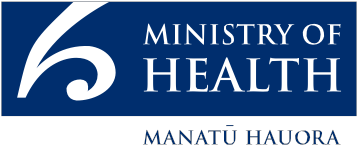 This document is available at health.govt.nzContentsIntroduction	1Purpose and commencement	1Scope	1Contact	1Roles and responsibilities	2Definitions	3Managing entity	7General	7Safety assessment	8Facilities	8Radiation sources and equipment	9Training and authorisation	10Policies, procedures and local rules	10Patient dosimetry	11Monitoring and measurement	11Incidents, accidents and emergencies	13Records	14Quality assurance	15Radiation practitioner	16General	16Justification	16Optimisation	16Other parties	18Referring practitioner	18Manufacturer/supplier	18Servicing engineer	19Appendix 1: Cross-reference to Radiation Safety Act 2016	20Appendix 2: Training requirements	21IntroductionPurpose and commencementThis Code of Practice for Radiation Therapy (‘code’) is issued by the Director for Radiation Safety (‘the Director’) under section 86 of the Radiation Safety Act 2016 (‘the Act’). It provides operational details necessary to comply with the fundamental requirements in sections 9 to 12 of the Act. Appendix 1 sets out cross-references between clauses in this code and those fundamental requirements. The requirements in this code do not limit the general nature of the fundamental requirements.This code comes into force on 9 August 2019. ScopeThis code applies to all activities associated with the use of irradiating apparatus and sealed radioactive material for medical therapeutic purposes. This includes computed tomography equipment used solely for radiotherapy treatment planning or verification. Activities can include manufacturing, possessing, controlling, managing, using, storing, importing, exporting, selling, supplying and disposing of equipment.The following are excluded from the scope of this code:irradiating apparatus used for diagnostic radiology and image-guided interventional proceduresunsealed radioactive material used for medical diagnostic or therapeutic purposestransport of radioactive materialsecurity of radioactive material.Compliance with this code does not imply compliance in related areas such as health practitioner clinical competence, occupational safety, hazards in the workplace, resource management and transport of hazardous substances.ContactThe Director’s contact details are:Roles and responsibilitiesThe following individuals and bodies have roles and responsibilities in relation to this code.Director for Radiation Safety – the individual appointed under section 76 of the Act to perform functions and duties and exercise powers set out in the Act, including the power to issue this code.Ethics committee – a committee that approves programmes of medical research, including the justification of medical exposure of volunteers.Managing entity – a legal entity that manages or controls radiation sources and must, therefore, obtain a source licence as required by section 13(a) of the Act. This could be, for example, a district health board, company, partnership, trust or individual person.Manufacturer/supplier – a person or organisation that designs, manufactures, produces, constructs, assembles, installs, distributes, sells, exports or imports radiation sources or develops software that could influence the delivery of medical exposures.Medical physicist – an individual with specialist education and training in the concepts and techniques of applying physics in medicine and competent to practise independently in the radiation therapy specialty of medical physics and who provides specialist expertise for radiation protection of the patient.Radiation safety officer – a person competent in radiation protection and safety who the managing entity designates to oversee the application of regulatory requirements for occupational and public radiation protection and safety. In radiation therapy, this role is normally assigned to a medical physicist.Radiation practitioner – a health practitioner with specialist education and training in the medical uses of radiation who is competent to perform independently and oversee radiation procedures. In radiation therapy, this person is normally a radiation oncologist.Radiation therapist – a health practitioner with specialist education and training in radiation therapy who plans and delivers radiation treatments, including by creating and evaluating images for localising, planning and delivering radiation treatment according to the prescription of the radiation practitioner.Referring practitioner – a health practitioner who is approved by the managing entity to refer individuals to a radiation practitioner for medical exposure. Servicing engineer – a person who has expertise in installing, servicing and maintaining radiation sources and equipment.Standards dosimetry laboratory – a laboratory that is certified or accredited to develop, maintain or improve primary or secondary standards for radiation dosimetry.DefinitionsDefined terms are identified in bold and have the following meanings.Accident – any unintended medical exposure or other unintended event, including operating errors, equipment failures and other mishaps, the consequences or potential consequences of which are not negligible from the point of view of protection and safety.Ancillary equipment – equipment other than radiation sources and protective equipment that has an impact on the performance of a radiation procedure, such as digital image display devices, patient immobilisation devices, treatment planning systems, verification systems and quality assurance equipment.Comforter/carer – a person who willingly and voluntarily helps (other than in the person’s occupation) in the care, support and comfort of a patient.Constraint – a prospective and source-related value of individual dose (dose constraint) or of individual risk (risk constraint) that is used in planned exposure situations as a parameter for the optimisation of protection and safety for the source, and that serves as a boundary in defining the range of options in optimisation. Constraints for occupational exposure, public exposure and medical exposure of comforters/carers are established or approved by the Director and, if established, are published in a compliance guide issued under this code. Constraints for medical exposure of volunteers are established or approved by the ethics committee on a case-by-case basis as part of the proposal for medical research.Controlled area – a defined area in which specific measures for protection and safety are or could be required for controlling exposures in normal working conditions, and preventing or limiting the likelihood and magnitude of potential exposures.Dose limit – the value of effective dose or equivalent dose set out in Schedule 3 of the Act.Effective dose – the tissue-weighted sum of equivalent doses in all specified tissues and organs of the body.Emergency – any non-routine situation that necessitates prompt action, primarily to mitigate actual or perceived hazards or adverse consequences for human health and safety, quality of life, property or the environment. This includes radiation emergencies and conventional emergencies such as fires, release of hazardous chemicals, storms or earthquakes.Employer – the legal entity that employs workers. A self-employed person is regarded as being both an employer and a worker.Equivalent dose – the radiation-weighted dose in a tissue or organ of the body.Facility – the location where radiation sources and ancillary equipment are installed, used, handled or stored.Health practitioner – an individual who is, or is deemed to be, registered with an authority as a practitioner of a particular health profession under the Health Practitioners Competence Assurance Act 2003.In-room protective device – device or equipment to reduce exposure to radiation but not worn by a person, such as ceiling-suspended protective screens, protective lead curtains, mobile shields and disposable protective drapes.Incident – any accident or other unintended event, including initiating events, accident precursors, near misses or other mishaps; or unauthorised acts, malicious or non-malicious, the consequences or potential consequences of which are not negligible from the point of view of protection and safety.Individual monitoring – monitoring using equipment worn by individuals.Investigation level – value of a quantity such as effective dose, intake or contamination per unit area or volume at or above which an investigation would be conducted.Irradiating apparatus – electrical equipment that generates ionising radiation as defined in section 5 of the Act.Justify – determine that the expected benefits to individuals and society from introducing or continuing a practice outweigh the harm, including the radiation detriment, resulting from the practice. For individual radiation procedures, this involves weighing expected benefits against the radiation detriment that might be caused, taking account of the benefits and risks of available alternative techniques that do not involve medical exposure. ‘Justifies’, ‘justified’ and ‘justification’ have corresponding meanings.Medical exposure – exposure to ionising radiation experienced by patients for the purposes of medical treatment, by comforters/carers while caring for, supporting or comforting patients undergoing radiation procedures, and by volunteers in a programme of medical research.Member of the public – for purposes of protection and safety, any individual in the population except when subject to occupational exposure or medical exposure.Monitoring – the measurement of dose or dose rate to enable the assessment or control of exposure due to radiation, and the interpretation of the results.Occupational exposure – exposure of workers incurred in the course of their work.Occupationally exposed person – any person who is subject to occupational exposure.Operational limits and conditions – limits and conditions that are established or approved by the Director and, if established, are published in compliance guides issued under this code.Optimise – implement a level of protection and safety that results in the magnitude of individual doses, the number of individuals (workers and members of the public) subject to exposure and the likelihood of exposure being as low as reasonably achievable, taking economic and social factors into account. For medical exposures of patients, this requires managing the radiation dose to the patient commensurate with the medical purpose. ‘Optimises’, ‘optimised’ and ‘optimisation’ have corresponding meanings.Patient – a person who is subject to medical exposure for their own medical benefit.Personal protective equipment – equipment a person wears to reduce exposure to radiation, such as a protective apron, organ shields, protective eyewear and protective gloves.Planned exposure situation – situation of exposure that arises from the planned operation of radiation sources or from a planned activity that results in an exposure due to a radiation source.Potential exposure – possible future exposure that may result from an anticipated operational occurrence or accident at a source or due to an event or sequence of events of a probabilistic nature, including equipment faults and operating errors.Protection and safety – the protection of people against exposure to ionising radiation and the safety of  radiation sources, including the means for achieving this, and the means for preventing accidents and for mitigating the consequences of accidents if they do occur.Protective equipment – personal protective equipment and in-room protective devices.Public exposure – exposure to ionising radiation that a member of the public experiences, but excluding any occupational exposure or medical exposure.Radiation emergency – an emergency in which there is, or is perceived to be, a hazard due to radiation exposure.Radiation procedure – a procedure that is intended to result in a medical exposure delivered by a radiation source.Radiation source – radioactive material to which the Act applies or an irradiating apparatus.Radioactive material – any material that spontaneously emits ionising radiation.Reportable incident – an incident reportable to the Director resulting in (a) a dose limit being exceeded, (b) a radiation source that is lost, missing or beyond regulatory control, or (c) the potential for, serious unintended or unexpected health effects due to radiation exposure, such as the likelihood of a similar event occurring in other radiation therapy facilities, a large number of patients having been affected, and gross misconduct or negligence by the responsible health professionals. Safety assessment – assessment of all aspects of a practice that are relevant to protection and safety to determine the adequacy of provisions for protection and safety.Supervised area – an area other than a controlled area for which occupational exposure conditions need to be kept under review, even though specific measures for protection and safety are not normally needed.Unintended medical exposure – exposure of the wrong individual, tissue or organ; exposure that is substantially greater than intended; inadvertent exposure of the embryo or fetus; or failure of a radiation source, failure of software or system failure, or error, mishap or another unusual occurrence with the potential for subjecting the patient to a medical exposure that is substantially different from what was intended.Volunteer – an individual other than a comforter/carer who may be subjected to medical exposure as part of a programme of medical research.Worker – an individual who works, whether full time, part time or temporarily, for the managing entity or another employer and who has recognised rights and duties in relation to occupational radiation protection. A self-employed person is regarded as being both an employer and a worker.Workplace monitoring – monitoring carried out in the working environment.Managing entityGeneralThe managing entity must:take prime responsibility for protection and safetyestablish a management system to enhance protection and safety that includes:effectively integrating protection and safety into the overall management system of the organisationmaking a commitment to protection and safety from the highest level of management at the facility, and by providing all required resourcespromoting continuous improvement and a safety cultureappointing a radiation safety officer to oversee the application of regulatory requirements for occupational and public radiation protection and safetydelegating the planning and delivery of medical exposures to a radiation practitionerensuring that requirements for shielding, calibration, dosimetry and quality assurance, including the acceptance and commissioning of radiation sources, are fulfilled by or under the supervision of a medical physicistconsulting with and engaging the services of other experts and interested parties as necessaryfor all delegations under sub-clauses 1(b)(iv) and 1(b)(v):ensure delegates are notified of their duties in relation to protection and safety and assume responsibility for performing themfully document the delegationsensure that:all activities associated with radiation sources are justified and optimised for protection and safetydose limits for occupational and public exposure are not exceeded as a result of those activities.The managing entity must ensure that no practice or procedure is undertaken unless it has:been justified generically by a health authoritybeen:approved by an ethics committee for medical exposures incurred as part of a programme of medical researchjustified individually for the patient by a radiation practitioner in any other case.Safety assessmentThe managing entity must conduct, document and keep up to date a safety assessment to:identify the ways in which occupational, public and medical exposures could be incurreddetermine the expected likelihood and magnitudes of exposures in normal operation and, to the extent reasonable and practicable, assess potential exposures, including the possibility of unintended or accidental medical exposuresassess the adequacy of provisions for protection and safety in respect of siting, design and operation.FacilitiesThe managing entity must:provide facilities that are located, designed, manufactured, constructed, assembled, commissioned, operated, maintained and decommissioned through adopting good engineering practice, minimising the need to rely on administrative controls and personal protective equipment for protection and safetyshield all areas in which radiation procedures are performed, so that protection and safety are optimiseddesignate and delineate appropriate areas as controlled areas or supervised areas and periodically review those designations and delineationsprominently display signs:specifying the actual or potential presence of ionising radiation, using the symbol recommended by the International Organization for Standardization at access points to controlled areas and supervised areas and at appropriate locations within controlled areascontrolling access by members of the public to controlled areas and supervised areasRadiation sources and equipmentThe managing entity must:provide, maintain, test and service radiation sources, protective equipment and ancillary equipment so that:they are appropriate for the radiation procedures to be performedthey remain capable of fulfilling their design requirements for protection and safety, and performance specifications throughout their lifetimethe protective value of protective equipment is clearly displayed on the equipmentcooperate with manufacturers/suppliers to:ensure that the requirements in sub-clause 5(a) are metensure that radiation sources are used only if they conform to the applicable standards of the International Electrotechnical Commission and the International Organization for Standardizationshare information on use and operating experience that may be important for protection and safetyapply the principles of optimisation in the design, planning, operation and decommissioning of a radiation sourcesafely manage all radiation sources, including through acceptance, commissioning and ongoing quality assurance, to maintain performance and safety whether or not they are in usemaintain an accurate inventory of all radiation sources, including their:location, description and serial number if anyactivity and form if they are radioactive sourcessource categorisation if they are sealed radioactive sourcesmaintain a record of maintenance for each item, including a fault log and faults and remedial actions taken (interim and subsequent repairs), service reports, the results of testing before an item is reintroduced to clinical use, and any reports from servicing engineersmaintain control of radiation sources to prevent loss or damage and to prevent any person from carrying out unauthorised activities including by:periodically checking that they are under control and in the locations recorded in the inventory maintained under clause 5(d)releasing them only to people who are authorised to assume management and control under the Acttake immediate steps to regain control of any radiation source that is abandoned, lost, misplaced, stolen or otherwise transferred without proper authorisation.The managing entity must ensure that:all sources giving rise to medical exposure are calibrated in terms of appropriate quantities, using internationally accepted protocolscalibrations are carried out at the time of commissioning radiation sources before clinical use, after any maintenance procedure that could affect the dosimetry and at intervals approved by the Director, and published in compliance guides issued under this codecalibrations of radiation therapy units are subject to independent verification before they are used clinically, and periodically thereafterall dosimeters used for the calibration of sources are calibrated at least every two years and that such calibrations are traceable to a standards dosimetry laboratory.The managing entity must provide, maintain, test, calibrate and service equipment, other than radiation sources, to a level sufficient to ensure compliance with this code. This includes equipment for personal protection, monitoring and measurement for compliance verification, accident verification, emergency response, and protection and safety of members of the public.Training and authorisationThe managing entity must ensure that all people with responsibilities for protection and safety:are specialised, qualified, educated and trained in protection and safety so that they understand their duties and can perform them competentlysatisfy the training requirements in Appendix 2are named in a current list with details of their specialisation, qualification, education and trainingare notified of their duties in relation to protection and safetyare authorised to assume their roles and responsibilities.Policies, procedures and local rulesThe managing entity must establish, implement and maintain policies and procedures to meet the requirements of this code including, without limitation, policies and procedures to:control access to areas where people can be exposed to radiationuse constraints to optimise radiation protection and safetyprevent accidents and mitigate the consequences of any that occurreport on and learn from accidents and other incidentscomply with operational limits and conditions relating to public exposureascertain the pregnancy status of female patients who have reproductive capacity before performing any radiation procedure that could result in a significant dose to the embryo or fetuscomply with directions issued by the Director about releasing patients who are emitting radiation as a result of radiation therapy treatmentprovide protection and safety by applying preventive measures in the following hierarchy:engineered controlsadministrative controlspersonal protective equipmentset investigation levels and establish procedures to follow if such a level is exceededimplement procedures for verifying compliance with this codeperiodically review the overall effectiveness of measures for protection and safety.The managing entity must maintain, publish and enforce any written local rules that are necessary for protection and safety.Patient dosimetryThe managing entity must, in consultation as appropriate with the radiation practitioner, radiation therapist and medical physicist:perform and document dosimetry of patients to identify absorbed doses to the planning target volume or alternative dose reference point or volume, and relevant organs at risk as the radiation practitioner specifies for each patientin order to satisfy the requirements in sub-clause 11(a):follow internationally accepted protocolsuse only dosimeters with current calibrations traceable to a standards dosimetry laboratory.Monitoring and measurementThe managing entity must establish and maintain:a programme of continuous individual monitoring whenever appropriate, adequate and feasible, which is sufficient to assess occupational exposures for workers who usually work in a controlled area or who may receive a dose exceeding 10 percent of the dose limitsa programme of workplace monitoring under the supervision of a radiation safety officer that is sufficient to:evaluate radiation conditions in all workplacesassess exposures in controlled areas and supervised areas that are not assessed under sub-clause 12(a)review the classification of controlled areas and supervised areasa monitoring programme for all workers who could be subject to exposure due to contamination, which is sufficient to:demonstrate the effectiveness of the measures for protection and safetyassess intakes of radionuclides and committed effective dosesprogrammes of source monitoring or environmental monitoring that are sufficient to assess public exposure arising from radiation sources under the responsibility of the managing entitya capability that is sufficient to monitor unexpected increases in radiation levels due to an incident attributed to a source or facility for which the managing entity is responsibleother monitoring or measurement programmes as necessary to verify compliance with the requirements in this code.To satisfy the monitoring and measurement requirements in clause 12, the managing entity must:use appropriate monitoring equipmentfor continuous individual monitoring under sub-clause 12(a), use an external service or internal capability only if that service or capability:is approved by the Directorreturns results to the managing entity within 20 working days of receiving all necessary raw information.The managing entity must:use best endeavours to obtain previous radiation dose records for all workersmaintain records of all monitoring and verification of compliance, including records of:occupational exposure during and after the worker’s working life, at least until the worker attains or would have attained the age of 75 years, and for not less than 30 years after ceasing work where the worker was subject to occupational exposureestimated doses to members of the publicthe tests and calibrations carried outprovide records of occupational exposure to:individual workers in respect of their own exposuresubsequent employers of workers, subject to satisfying confidentiality criteriathe Director on request or if the managing entity is no longer able to maintain records as required under sub-clause 14(b)provide records of source monitoring and environmental monitoring to assess public exposure to:members of the public on requestthe Director on requestthe Director immediately, if any levels exceed operational limits and conditions relating to public exposure or there is a significant increase in dose rate that could be attributed to the authorised practice.Incidents, accidents and emergenciesThe managing entity must:take all practicable steps to minimise the likelihood of accidents, including by using a multilevel system of sequential, independent provisions for protection and safety, commensurate with the likelihood and magnitude of potential exposurestake timely action to mitigate the consequences of any accident that does occur and restore radiation sources to a safe conditionpromptly investigate any incident, including by:calculating or estimating doses a person has received and, if applicable, the dose distribution within themidentifying corrective actions required to prevent a recurrenceimplement all corrective actions identified in sub-clause 15(c)(ii)keep a written record of the incident, including the:cause or suspected causecalculations made under sub-clause 15(c)(i)corrective actions identified under sub-clause 15(c)(ii)details of the implementation of corrective actions under sub-clause 15(d)ensure that the referring practitioner and the patient (or the patient’s legal representative) are informed of any unintended medical exposurepromptly notify any reportable incident to the Director.If the safety assessment required by clause 3 indicates that an emergency affecting either workers or members of the public is reasonably foreseeable, the managing entity must prepare an emergency plan to protect people and the environment, which includes:arrangements for promptly identifying an emergencydetermining the correct level of emergency responseprovision for individual monitoring, area monitoring and arrangements for medical treatmentarrangements for assessing and mitigating any consequences of an emergency.RecordsThe managing entity must maintain adequate records, and make them available as necessary, including records of:the delegation of responsibilitiesthe names of all people with responsibility for protection and safety, including details of their specialisation, qualifications, education and trainingresults of calibrations and periodic checks of physical and clinical parameters selected during treatment of patientsdosimetry of patientsfor all procedures involving planning target volumes, either:a description of the planning target volume, the absorbed dose to the centre of the planning target volume, and the maximum and minimum absorbed doses delivered to the planning target volume, orequivalent alternative information on absorbed doses to the planning target volume and the absorbed doses to relevant tissues or organs, as the radiation practitioner decidesfor all external beam radiotherapy procedures involving planning target volumes:dose fractionationoverall duration of the treatmentfor all procedures not involving planning target volumes:doseprescription point/isodosedose fractionation and overall duration of the treatmentmodality site, including laterality when relevantthe quality assurance programmeinformation necessary for the retrospective assessment of dosesexposure records for volunteers subject to medical exposure as part of a programme of medical researchreports on investigations of unintended and accidental medical exposuresexemptions from this code granted under section 86(3) of the Act.Quality assuranceThe managing entity must establish a comprehensive quality assurance programme for medical exposures, which covers:measuring the physical parameters of radiation sources, including calibrating output in terms of appropriate quantities using internationally accepted protocols, which it carries out:at the time it accepts and commissions the equipment, before practitioners use it clinically on patientsperiodically after that first checkafter any major maintenance procedure that could affect the protection and safety of patientsafter installing any new software or modifying any existing software that could affect the protection and safety of patientsperforming quality control tests on ancillary equipment and personal protective equipmentadopting internationally accepted tolerance limits for the physical parameters mentioned in sub-clauses 18(a) and 18(b), and implementing corrective actions if measured values fall outside those tolerance limitsverifying the appropriateness of physical and clinical factors used in radiation proceduresmaintaining records of relevant procedures and resultsperiodically checking the calibration and conditions of operation of dosimetry equipment and monitoring equipment.The managing entity must ensure that regular internal or external independent audits are made of the quality assurance programme for medical exposures.The managing entity must ensure that radiation practitioners, in cooperation with radiation therapists and medical physicists, periodically undertake a critical review of the current practical application of the radiation protection principles of justifying and optimising radiation procedures.Radiation practitionerGeneralThe radiation practitioner:is responsible for overall protection and safety in the planning and delivery of the medical exposuremust, to satisfy the responsibility in sub-clause 21(a), delegate functions and consult as appropriate with radiation therapists and medical physicistsmust inform in advance all individuals who may be subject to medical exposure (or their legal authorised representatives) of the expected benefits, risks and limitations of the procedure, as appropriatemust ensure that the clinical context of any procedure is documented.JustificationThe radiation practitioner must:obtain information on the clinical context for any procedure justify the medical exposure in consultation as appropriate with the referring practitioner, taking into account, in particular for paediatric or possibly pregnant individuals:the appropriateness of the requestthe urgency of the procedurethe characteristics of the medical exposurethe characteristics of the individual patientrelevant information from the patient’s previous radiation proceduresrelevant national or international referral guidelines.OptimisationThe radiation practitioner must, in consultation as appropriate with medical physicists and operators, ensure that protection and safety are optimised for each medical exposure by:keeping the exposure of volumes other than the planning target volume as low as reasonably achievable, consistent with the delivery of the prescribed dose to the planning target volume within required tolerancesusing constraints in any procedure in which an individual:acts as a comforter/careris subject to exposure as part of a programme of research.The radiation practitioner must ensure that particular aspects of medical exposures are considered in the optimisation process for:paediatric patientsvolunteers subject to medical exposure as part of a programme of medical researchprocedures involving computed tomographyexposure of the embryo or fetus.Other partiesReferring practitionerThe referring practitioner must:provide sufficient information on the clinical context of the procedure in the referralcooperate with the radiation practitioner as part of the justification of the procedure in accordance with clause 22.Manufacturer/supplierThe manufacturer/supplier of radiation sources, protective equipment and ancillary equipment must:supply well-designed, well-manufactured and well-constructed radiation sources and equipment that:provides for protection and safety in line with the requirements of this codemeets engineering, performance and functional specificationsmeets quality standards appropriate to the significance of systems and components, including software, for protection and safetyprovides clear displays, gauges and instructions on operating consolestest radiation sources and equipment to demonstrate compliance with relevant specificationsprovide information on how to properly install and use radiation sources and equipment and on associated radiation risks, including performance specifications, instructions for operating and maintenance, and instructions for protection and safetyoptimise the protection provided by shielding and other protective equipmentsupply all radiation sources and equipment with all appropriate radiation protection tools as a default, rather than as optional extras.The manufacturer/supplier must:make suitable arrangements with managing entities to share information on use and operating experience that may be important for protection and safetycooperate with the managing entity as required by sub-clause 5(b).Servicing engineerThe servicing engineer must:install and service radiation sources and equipment competently, so that they comply with the requirements in clause 5cooperate with the managing entity to ensure that radiation sources and equipment cannot be used clinically while they are being installed or servicedafter installing or servicing the radiation sources or equipment:collaborate with the managing entity and medical physicists to ensure necessary quality control tests are completed successfullyprovide a written report to the managing entity describing the fault (if any), the work done, parts replaced, adjustments made and any changes that may affect protection and safety.Appendix 1:
Cross-reference to Radiation Safety Act 2016As required by section 87(1) of the Radiation Safety Act 2016, clauses in this code apply to the fundamental requirements in sections 9–12 of the Act as follows.Appendix 2:
Training requirementsAbbreviations used in this appendixPartiesRO – radiation oncologistRT – radiation therapistMP – medical physicistSIE – servicing and installation engineerRSO – radiation safety officerLevel of knowledgex – no requirementl – low level of knowledge (general awareness and understanding of principles)m – medium level of knowledge (basic understanding of the topic sufficient to influence practices undertaken)h – high level of knowledge (detailed knowledge and understanding sufficient to be able to educate others)EquivalencesThe training requirements in this appendix are deemed to be satisfied as follows.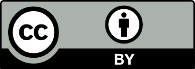 This work is licensed under the Creative Commons Attribution 4.0 International licence. In essence, you are free to: share ie, copy and redistribute the material in any medium or format; adapt ie, remix, transform and build upon the material. You must give appropriate credit, provide a link to the licence and indicate if changes were made.Office of Radiation Safety
PO Box 5013
Wellington 6140
Email: orsenquiries@health.govt.nz
Fax: 04 496 2340Section in ActClauses in this code9(1)1–3, 5, 8–10, 21–22, 259(2)1, 3–5, 7–14, 17, 21, 23–249(3)1, 3–5, 7–10, 12–14, 17101, 3, 5, 7, 9–10, 15–20, 26–28115121, 3, 5, 7, 9–10, 15–20, 26–28RORTMPSIERSOAtomic structure, production and interaction of radiationmmhmlNuclear structure and radioactivitymmhmlRadiation quantities and unitsmmhmlPhysical characteristic of radiation sourcesmhhhmFundamentals of radiation detectionmhhhmPrinciple and process of justificationhhhxmFundamentals of radiobiology, biological effects of radiationhmhllRisks of cancer and hereditary diseasehhhllRisks of deterministic effectshhhxlGeneral principles of radiation protection, including optimisationhhhmhOperational radiation protectionhhhmhParticular patient radiation protection aspectshhhmlParticular staff radiation protection aspectshhhmhTypical doses from therapeutic procedureshhhlmRisks from fetal exposurehhhllQuality control and quality assurancemhhhhNational regulations and international standardsmmhhhROHealth practitioners registered in the radiation oncology scope of practice by the Medical Council of New ZealandRTHealth practitioners registered in the radiation therapist scope of practice by the Medical Radiation Technologists BoardMPPeople who are registered in the radiation oncology specialty of medical physics by the Australasian College of Physical Scientists and Engineers in MedicineRSOPeople who are registered in the radiation oncology specialty of medical physics by the Australasian College of Physical Scientists and Engineers in Medicine